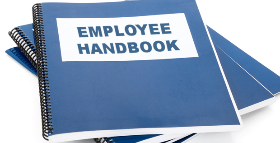 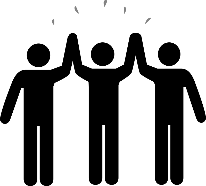 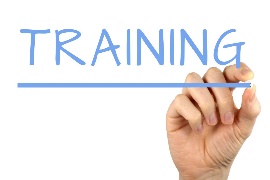 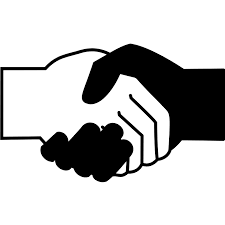 Action NeededResponsibleDue Date